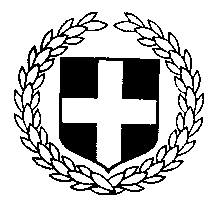 Θέμα: Μετακίνηση στο πλαίσιο των Σχολικών Δραστηριοτήτων στο εξωτερικό      Σας γνωρίζουμε ότι στις ….………………..……..……….…….. (ημερομηνία/ες μετακίνησης), το/τα τμήμα/τα …..…………………….. του Δημοτικού  Σχολείου μας θα πραγματοποιήσει/ουν την προγραμματισμένη με το υπ’ αριθμ…………….. Πρακτικό του Συλλόγου Διδασκόντων του Σχολείου μας  στα πλαίσια υλοποίησης προγράμματος Πολιτιστικών Θεμάτων /Αγωγής Υγείας/ Περιβαλλοντικής Εκπαίδευσης εγκεκριμένο με τον αριθμό………………. ……της υπ΄ αριθμ. ……………………… Απόφασης της Διεύθυνσης Π/θμιας Εκπ/σης Ξάνθης μετακίνηση στ…   ……………………………………………………………………………………………………..Ώρα αναχώρησης :………………  Ώρα επιστροφής:………………. Με Διανυκτέρευση (συμμετέχουν μόνο οι Ε΄ και ΣΤ΄ τάξεις και μπορούν να πραγματοποιήσουν μέχρι  και δύο ανά διδακτικό έτος)  ο αριθμός των ημερών είναι.……… και είναι η 1η / 2η μετακίνηση στο τρέχον σχολικό έτος.   Η μετακίνηση θα γίνει με …………………………………….    Επωνυμία Τουριστικού Γραφείου: …………………………….……………   Αριθμός Πρωτοκόλλου Εγγράφου Ελέγχου Τροχαίας……………………………….             Αρχηγός της επίσκεψης :……………………………………………………………………..             Πίνακας συμμετεχόντων:Σας υποβάλλουμε:Σχέδιο υποβολής του Προγράμματος 1) Πρακτικό σχετικό με σύσταση επιτροπής αξιολόγησης των προσφορών των τουριστικών  πρακτορείων.2) Πρακτικό για την επιλογή ταξιδιωτικού πρακτορείου έπειτα από την υποβολή πρόσκλησης εκδήλωσης ενδιαφέροντος.3) Πρακτικό επίσκεψης με αναλυτικές πληροφορίες α) Τίτλος και χαρακτηρισμός (Π.Θ., Α.Υ., Π.Ε.) προγράμματος β) συνοδοί όπως προβλέπεται από την κείμενη νομοθεσία γ) δρομολόγιο και μέσο μεταφοράς δ.) ημερομηνίες με αναλυτικό πρόγραμμα μετακίνησης ε) αναπλήρωση μαθημάτων για τους μη συμμετέχοντες και στ.) Ονομαστική κατάσταση μαθητών και συνοδών εκπ/κών. Βεβαιώνουμε ότι: α) παραλάβαμε ενυπόγραφα σημειώματα από τους γονείς ή κηδεμόνες των  μαθητών στα οποία φαίνεται ότι ενημερώθηκαν για το αναλυτικό πρόγραμμα της εκδρομής, συμφωνούν για την πιστή τήρησή του καθώς και για τις υποχρεώσεις των μαθητών και εγκρίνουν τη συμμετοχή των παιδιών τους β) έχουμε λάβει όλα τα απαραίτητα μέτρα ασφαλούς μετακίνησης των μαθητών σύμφωνα με την κείμενη νομοθεσία (Ιδιωτικό συμφωνητικό πρακτορείου).                                                                                               		Ο/η Διευθυντής/ντρια          (Σφραγίδα-Υπογραφή)Τάξη / ΤμήμαΑριθμός μαθητών / τάξη ή τμήμαΣυνοδοί